	
Miejsce i data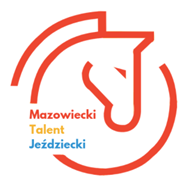 Zaświadczenie o wolontariacieNiniejszym zaświadczam, że 	
imię i nazwisko wolontariuszaUczeń/nnica 	
pełna nazwa placówki oświatowej z imieniem, adresem i klasąPełnił/a funkcję wolontariusza na zawodach	
pełna nazwa zawodówobjętych cyklem Mazowiecki Talent Jeździecki w wymiarze 	.
wpisać liczbę godzinW imieniu Organizatora
 pieczątko, i podpis